Практическое задание №6Тема: Разработка сайта «Мой город»Задание:Разработать сайт на тему «Мой город»Просмотреть сайт в web-браузере (Mozilla FireFox).Порядок выполнения:Сайт «Мой город» будет состоять из 2х страниц: Главной страницы (bogdan.htm), на которой будет ссылка на страницу История Богдановича (history.htm)Откройте программу «Блокнот» (Пуск/ Все программы/ Стандартные/ Блокнот).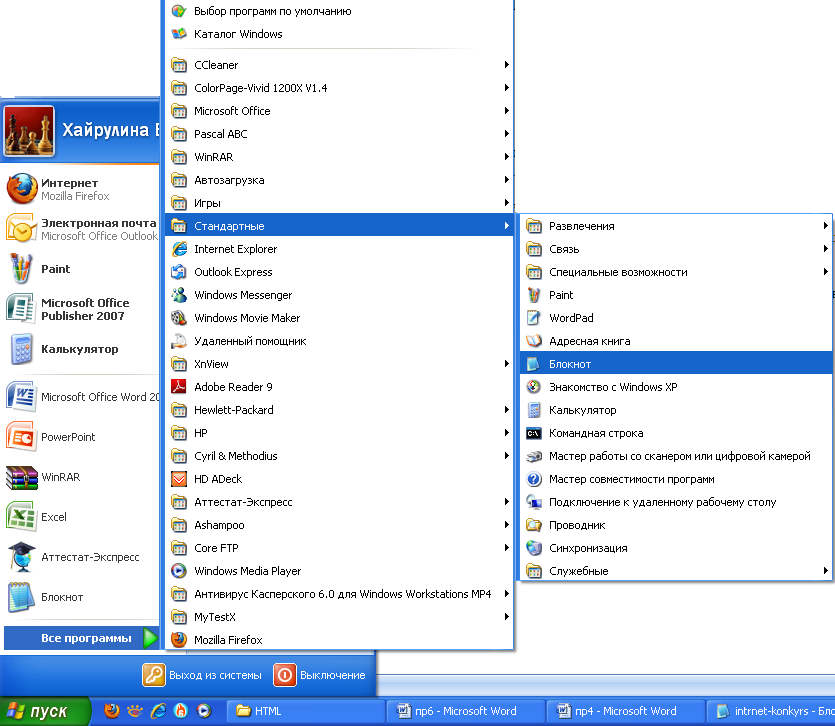 В Блокноте наберите код главной страницы сайта «Мой город»:<html><head><title>Главная страница</title></head><body><h1> Сайт города Богданович</h1><a href ="history.htm"> История Богдановича </a> <br><br></body></html>Сохраните документ в свою папку в папке 9 класс на Рабочем столе под именем bogdan.htm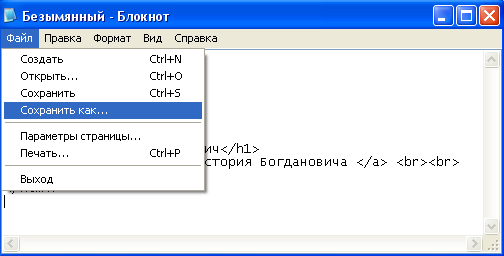 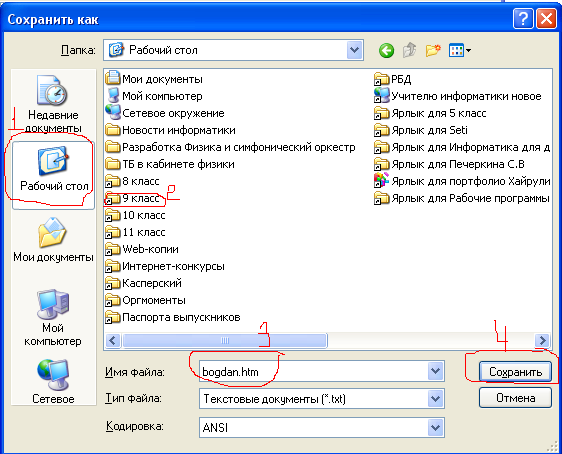 Создаем вторую страницу История Богдановича. Открыть программу Блокнот и набрать код страницы:<html><head><title>История</title></head><body><h1> История Богдановича</h1><h4>Узловая станция Оверино, расположенная практически на середине пути между Екатеринбургом и Тюменью, в том же 1885 году получает новое название - станция Богданович.15 августа 1924 года образован Богдановический район с центром в селе Троицкое, в 1930-м центр района перенесен в поселок при станции, в июле 1931-го Богдановический и Курьинский районы объединены в один - Сухоложский. И только в 1944 году на карте Свердловской области вновь появился наш район. С тех пор его территория неоднократно менялась. На сегодняшний день в его состав, помимо районного центра-города Богданович, входят сельские территории: Байновская, Барабинская, Волковская, Гарашкинская, Ильинская, Коменская, Кунарская, Троицкая, Тыгишская и Чернокоровская - всего 40 населенных пунктов.</h4></body></html>Также сохраните документ в свою папку в папке 9 класс на Рабочем столе под именем history.htm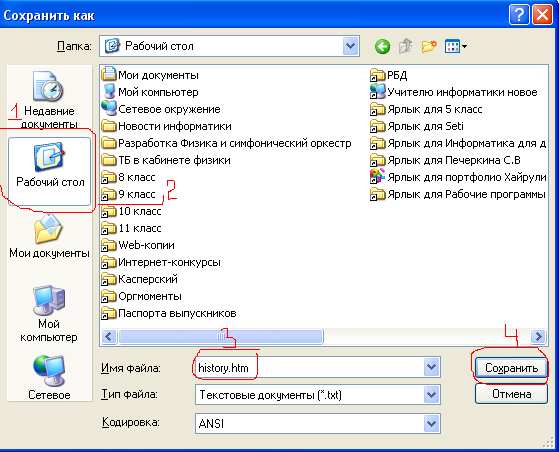 Зайдите в свою папку, двойным щелчком откройте файл bogdan.htm и нажмите на ссылку История Богдановича.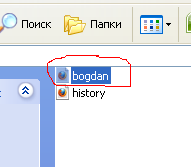 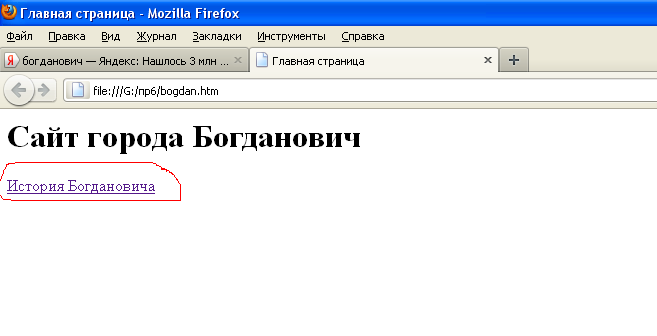 